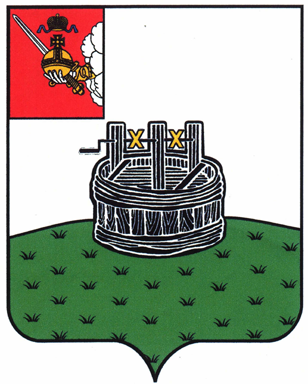 АДМИНИСТРАЦИЯ ГРЯЗОВЕЦКОГО МУНИЦИПАЛЬНОГО ОКРУГАП О С Т А Н О В Л Е Н И Е                                г. Грязовец  О разработке проекта решения Земского Собрания округа «О бюджете Грязовецкого муниципального округа на 2024 год и плановый период 2025 и 2026 годов»В соответствии со статьей 169 Бюджетного кодекса Российской Федерации                   в целях разработки проекта бюджета округа и прогноза основных характеристик                      консолидированного бюджета округа на 2024 год и плановый период 2025 и 2026                 годовАдминистрация Грязовецкого муниципального округа ПОСТАНОВЛЯЕТ:1. Управлению финансов администрации Грязовецкого муниципального округа (Н.А. Кузнецова) организовать разработку проекта решения Земского Собрания             округа «О бюджете Грязовецкого муниципального округа на 2024 год и плановый                 период 2025 и 2026 годов» и материалов к нему с учетом следующего:- исходной базой для разработки бюджета муниципального округа на 2024 - 2026 годы являются показатели прогноза социально-экономического развития округа на прогнозируемый период 2024 год и плановый период 2025 и 2026 годы, соответствующие основные характеристики и показатели распределения доходов и расходов бюджета муниципального округа на 2024 год и плановый период 2025 и 2026 годов;- основные параметры бюджета округа формируются с учетом ограничений, установленных Соглашением о мерах по социально-экономическому развитию и оздоровлению муниципальных финансов муниципальных районов (городских                 округов) области, заключенным с Департаментом финансов Вологодской области;- документы и материалы, разрабатываемые в соответствии с настоящим постановлением на 2024-2026 годы, должны учитывать принятые и планируемые решения по разграничению полномочий между органами государственной власти Российской Федерации, субъектов Российской Федерации и органами местного самоуправления округа;- бюджетные ассигнования планируются с учетом мероприятий по сокращению неэффективных расходов;- расходы формируются по действующим и вновь принимаемым расходным обязательствам.2. Управлению социально-экономического развития Грязовецкого муниципального округа для разработки проекта бюджета округа представить в Управление                 финансов администрации Грязовецкого муниципального округа свод основных                   показателей социально-экономического развития округа за 2022 год, ожидаемых                       за 2023 год, прогнозных на 2024 год и плановый период 2025 и 2026 годов по перечню согласно приложению 1 к настоящему постановлению по пунктам 7-11 перечня в срок до 1 сентября 2023 г. 3. Главным администраторам доходов бюджета округа представить в Управление финансов администрации Грязовецкого муниципального округа:3.1. Обоснованные предложения по внесению изменений в перечень главных администраторов доходов бюджета округа, а также состав закрепленных за ними             кодов доходов бюджета на 2024 год и плановый период 2025 и 2026 годов                        до 1 сентября 2023 г.3.2. Сведения о поступлениях по администрируемым доходным источникам, необходимым для формирования доходной базы бюджета Грязовецкого муниципального округа на 2024 год и плановый период 2025 и 2026 годов в срок                               до 01 сентября 2023 года согласно приложению 2 к настоящему постановлению.4. Ответственным исполнителям муниципальных программ обеспечить                   рассмотрение проектов о внесении изменений в действующие муниципальные                    программы со сроком реализации 2023-2028 годы (сентябрь 2023 года).5. Главным распорядителям средств бюджета округа:5.1. Представить в Управление финансов администрации Грязовецкого муниципального округа до 15 октября 2023 г.:- предложения по оптимизации действующих обязательств, проведению структурных и организационных преобразований в соответствующих сферах деятельности с учетом повышения эффективности расходования бюджетных средств;- предложения по финансированию на 2024 год и плановый период 2025 и 2026 годов муниципальных программ округа;- предложения об отмене, приостановлении действия, поэтапном введении                  в действие постановлений округа и других нормативных правовых актов, включая муниципальные программы, исполнение которых влечет за собой расходование средств бюджета округа на мероприятия, не обеспеченные реальными источниками финансирования.6. Управлению финансов администрации Грязовецкого муниципального округа (Н.А. Кузнецова) и Управлению социально-экономического развития администрации Грязовецкого муниципального округа (Л.А. Вандышева) обеспечить внесение                      на рассмотрение проекта решения Земского Собрания округа «О бюджете Грязовецкого муниципального округа на 2024 год и плановый период 2025 и 2026 годов»                            в срок до 15 ноября 2023 г.7. Глава Грязовецкого муниципального округа вносит на рассмотрение Земского Собрания округа проект решения «О бюджете Грязовецкого муниципального округа на 2024 год и плановый период 2025 и 2026 годов» с приложением документов, предусмотренных бюджетным законодательством Российской Федерации и округа                     в срок не позднее 15 ноября 2023 г.8. Контроль за выполнением постановления возложить на заместителя главы Грязовецкого муниципального округа по финансам, начальника управления финансов Н.А. Кузнецову.  9. Настоящее постановление вступает в силу со дня его подписания. Глава Грязовецкого муниципального округа                                              С.А. ФёкличевПриложение 1 к постановлению администрации Грязовецкого муниципального округа от 20.07.2023 № 1640Свод основных показателей социально-экономического развития округа за 2022 год,ожидаемых за 2023 год, прогнозных на 2024 год и плановый период 2025 и 2026 годов для разработки проекта бюджета Грязовецкого муниципального округа на 2024 год и плановый период 2025 и 2026 годовНаименование показателей:1. Объем отгруженных товаров, работ и услуг промышленного производства                по крупным и средним организациям;2. Платные услуги населению по крупным и средним организациям;3. Оборот розничной торговли по крупным и средним организациям;4. Прибыль прибыльных крупных и средних коммерческих организаций                     до налогообложения (без сельского хозяйства);5. Оборот общественного питания по крупным и средним организациям;6. Остаточная балансовая стоимость основных фондов по крупным и средним коммерческим организациям (без сельского хозяйства) на конец года с учетом                            структурных подразделений;7. Фонд заработной платы;8. Среднемесячная заработная плата;9. Среднесписочная численность работающих;10. Численность населения до 18 лет (17 лет включительно);11. Среднегодовая численность населения;12. Численность населения от 7 до 17 лет включительно по состоянию                     на последнюю отчетную дату.Приложение 2 к постановлению администрации Грязовецкого муниципального округа от 20.07.2023 № 1640Сведения о поступлениях по администрируемым доходным источникамбюджета округа для формирования проекта бюджета на 2024 годи плановый период 2025 и 2026 годовтыс. руб.Контакты исполнителя: ФИО _______________________________    тел.: _________________20.07.2023№ 1640Наименование Главного администратораКод ГАДБКБКФакт 2021 годаФакт 2022 годаФакт 6 месяцев 2023 годаОценка 2023 годаПрогноз на 2024 годПрогноз на 2025 годПрогноз на 2026 годПоясненияОбщая суммаОбщая суммаОбщая сумма